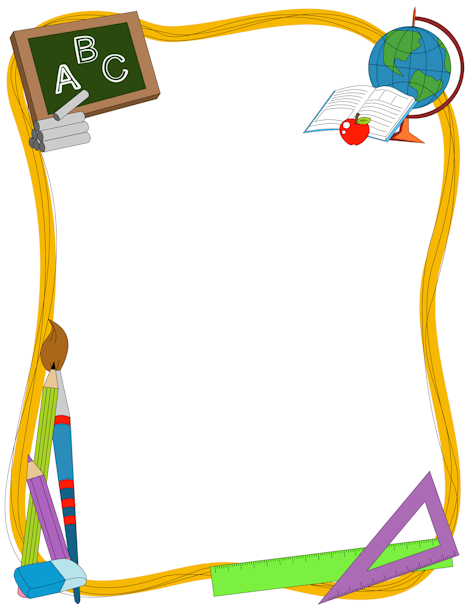 Welcome!Welcome to our monthly newsletter which will keep you informed about what is happening in the school each month and tell you how you may become involved in the life of the nursery.  We need your help and co-operation so that your child may enjoy his/her year at nursery school, and gain the maximum benefit from this first step in education.School phone number – 02890745672School email – holycrossnurseryschool@outlook.comPlease save these for emergencies.Follow us on Facebook or the school website – www.holycrossnurseryschool.comThrough Seesaw each month we will send a newsletter and ideas to support learning at home. It can also be accessed on the school website and a hard copies will be displayed on the parent notice board outside the building. Car ParkingParents leaving or collecting their child by car are requested to park their cars in Flax street and walk to the nursery via Butler Walk, using the nursery gate to gain access to the school.Cars must not park in front of Holy Cross Boys’ School Gates!          September Topics and Themes:  All About Me            Maths:  Primary ColourNursery Rhymes.                  Exploring circlesWe ask parents to support our topics by singing traditional nursery rhymes and encouraging your child to talk about themselves.  Likes – dislikes; hair – eye colour.       Healthy EatingAs part of our healthy eating policy children receive a healthy snack of fruit, bread and milk each day.  We ask that you support us by NOT allowing your child to bring sweets, crisps, juice, biscuits, or anything else into school.        All About Me FilesPlease ensure you have spoken to Mrs Hanna regarding All about me files.  If you have any questions or queries please do not hesitate to ask Mrs Hanna or your class teacher.       Dinner/School Funds MoneySchool fund money is £5.00 per week.  We would prefer this to be paid monthly, however if you would prefer to pay weekly speak to your class teacher.  Money bags will be placed in your child’s individual tray at the beginning of each month/week.  We kindly ask you to pay this within the first few days.              When dinners start they will cost £2.50 per day = £12.50 per week.Settling InDue to Covid19, parents are unable to remain on the school premises, however we strongly advise parents to remain close by in case your child becomes upset during the Settling In process.  We would kindly remind parents they cannot come into the school building and must remain outside; however should you want me meeting with your child’s teacher, this can be arranged.  We must insist that only ONE person brings your child to school each day and do not gather or congregate.  We would also be very grateful if you would wear a face covering at drop-off and pick-up.  Thank you.        Sponsored Autumn Walk - Friday 1st OctoberWe are so lucky to be able to do our Sponsored Autumn Walk! And thank you in advance for any money you raise for school funds. Our sponsored walk will take place at the Gruffalo Trail in Colin Glen Forest Park.  Children will come to school at their normal times. A couple of things for you to remember:Make sure your child has been to the toilet before leaving the house as we will not be able to change them inside anywhere if they have an accident.Unfortunately, we are unable to bring parents with us on the trip; but as the children will still          be in a smaller bubble of 13 children, there will be enough staff for supervision. Bus times will be confirmed in a couple of weeks.  We will post lots of pictures!        Watch the weather – they may need a raincoat or wellies! 		       Please return all sponsor money by Friday 8th October.